Associated Student Government Executive Council Meeting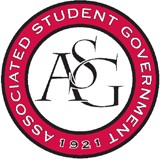        Tuesday, December 10th, 2019 | 3:30 pmCall To OrderRoll CallAbsentApproval of MinutesApproval of AgendaSpecial OrdersAdvisor’s ReportGraduate Assistant’s ReportPastries with police was a success Reports President’s ReportTransition notes January 12th Vice President’s ReportHoliday Party tonight 6-8 JJ’sTreasurer’s Report54,000$ a little over Secretary’s ReportChief of Staff’s ReportContinue to advertise for the meal swipe drive Goal of 3,000Chair of SenateShuttles Form is closing tomorrow at noon!Vacancy Update3 senate vacancies from the fall seatsChief Justice’s ReportElectionsOrientation sessions are close to being doneFLF Coordinator’s ReportThank you for coming to the Christmas Party Discussion ItemsCalendar Update AnnouncementsAdjournment